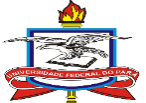 UNIVERSIDADE FEDERAL DO PARÁSUPERINTENDÊNCIA DE ASSISTÊNCIA ESTUDANTILCOORDENAÇÃO DE INTEGRAÇÃO ESTUDANTILPROGRAMA BOLSA PERMANÊNCIA ACADÊMICABOLSA ACADÊMICA LÍNGUAS ESTRANGEIRASPLANO DE TRABALHO [Nome do (a) bolsista]Belém/PA, mês, anoPLANO DE TRABALHOI – IDENTIFICAÇÃO DO (A) BOLSISTAINTRODUÇÃO(Breve texto sobre as atividades a serem desenvolvidas no projeto PROLÍNGUAS: acesso às línguas estrangeiras, enfatizando a realidade na qual estão inseridas).JUSTIFICATIVA(Breve texto sobre as razões que motivam a requerer um bolsista para desenvolver as atividades no projeto e porque este trabalho é importante e necessário).OBJETIVOS(Descrever o que se pretende alcançar com as atividades a serem desenvolvidas pelo bolsista)ATIVIDADES A SEREM DESENVOLVIDAS(Descrever as atividades a serem desenvolvidas pelo bolsista, principalmente, com foco nas atividades que estejam articuladas com sua área de formação)Belém, _____/_____/______.AssinaturasBolsista
[Nome/assinatura do (a) bolsista]
Coordenador (a) do PROLÍNGUAS[Nome/carimbo/assinatura]_______________________________________________________________Ana Clotildes Colares GomesCoordenadora de Integração Estudantil (CIE/SAEST)Nome: Matrícula:Curso:Instituto:Campus:Endereço: (Informe o endereço completo, bairro, cidade, CEP)Endereço: (Informe o endereço completo, bairro, cidade, CEP)Complemento: (entre)Complemento: (entre)Telefone (s): E-mail:E-mail:Programa/projeto:Programa/projeto:Coordenador (a):Coordenador (a):Unidade Subunidade:Dirigente:Dirigente:Servidor (a) Orientador/Supervisor:Servidor (a) Orientador/Supervisor:Telefone: Ramal:Período de vigência da bolsa: 